AufgabenformularStandardillustrierende Aufgaben veranschaulichen beispielhaft Standards für Lehrkräfte, Lernende und Eltern. Aufgabe und Material: Die Zelle als Raum für chemische Reaktionen Eine Zelle ist in unterschiedliche Reaktionsräume (Kompartimente) gegliedert, sodass auf engstem Raum verschiedene Stoffwechselreaktionen ermöglicht werden. Zu den Zellkompartimenten gehören z. B. die Chloroplasten.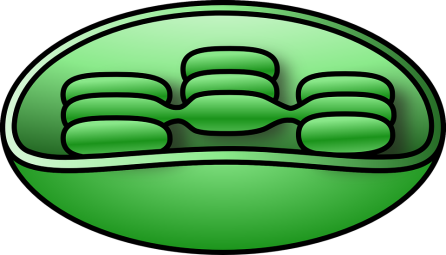 Aufgabe:Erkläre am Zellkompartiment Chloroplast die Bedeutung als Reaktionsraum unter Berücksichtigung des Zusammenhangs von Struktur und Funktion. LISUM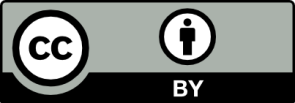 Bild: https://pixabay.com/de/chloroplasten-chlorophyll-nicht-35023/; Public DomainErwartungshorizont:Erkläre am Zellkompartiment Chloroplast die Bedeutung als Reaktionsraum unter Berücksichtigung des Zusammenhangs von Struktur und Funktion.Chloroplasten sind von einer Hülle umgeben, die aus zwei Membranen besteht. In den Chloroplasten befinden sich viele Membranstapel, in die Chlorophyll eingelagert ist. Chlorophyll ist der grüne Blattfarbstoff, mit dem Pflanzen in der Lage sind, Fotosynthese zu betreiben. Bei der Fotosynthese entstehen mithilfe der Energie des Sonnenlichts aus den Ausgangsstoffen Wasser und Kohlenstoffdioxid die Reaktionsprodukte Glukose und Sauerstoff. LISUMBild: https://pixabay.com/de/chloroplasten-chlorophyll-nicht-35023/; Public DomainFachBiologieBiologieBiologieName der AufgabeDie Zelle als Raum für chemische Reaktionen Die Zelle als Raum für chemische Reaktionen Die Zelle als Raum für chemische Reaktionen KompetenzbereichMit Fachwissen umgehen  Mit Fachwissen umgehen  Mit Fachwissen umgehen  KompetenzStruktur und Funktions-KonzeptStruktur und Funktions-KonzeptStruktur und Funktions-KonzeptNiveaustufe(n)FFFStandardDie Schülerinnen und Schüler können die Zusammenhänge zwischen Struktur und Funktion von Zellkompartimenten erklären.Die Schülerinnen und Schüler können die Zusammenhänge zwischen Struktur und Funktion von Zellkompartimenten erklären.Die Schülerinnen und Schüler können die Zusammenhänge zwischen Struktur und Funktion von Zellkompartimenten erklären.ggf. ThemenfeldTF 2: Lebensräume und ihre Bewohner - vielfältige WechselwirkungenTF 2: Lebensräume und ihre Bewohner - vielfältige WechselwirkungenTF 2: Lebensräume und ihre Bewohner - vielfältige Wechselwirkungenggf. Bezug Basiscurriculum (BC) oder übergreifenden Themen (ÜT)BC SprachbildungBC SprachbildungBC Sprachbildungggf. Standard BCDie Schülerinnen und Schüler können Sachverhalte und Abläufe …, erklären und ….Die Schülerinnen und Schüler können Sachverhalte und Abläufe …, erklären und ….Die Schülerinnen und Schüler können Sachverhalte und Abläufe …, erklären und ….AufgabenformatAufgabenformatAufgabenformatAufgabenformatoffen	offen	halboffen	xgeschlossen	Erprobung im Unterricht:Erprobung im Unterricht:Erprobung im Unterricht:Erprobung im Unterricht:Datum Datum Jahrgangsstufe: Schulart: VerschlagwortungZelle, Kompartiment, ReaktionsraumZelle, Kompartiment, ReaktionsraumZelle, Kompartiment, Reaktionsraum